CLEAVER OF TRUTH MINISTRY2558 Clem Lowell RoadCarrollton, GA 30116PH (770) 854-6658truthlinks1@hotmail.comMarch 2013 News Letter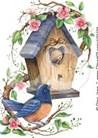 Dear Family and Friends,Here we are once again in March.  Winter is almost gone, spring is coming on!  The seasons remind me of the life of man.  In the Spring he is born; In the Summer he has matured and reached his peak; In the Fall he is growing old; In the Winter he goes to sleep; however, if you belong to Christ, you will be awakened to a glorious new life and it will be Springtime forever! Our message for this month is: NO ONE WANTS TO BE LOST.MARCH BIBLE CONTEST QUESTIONS1.  Who did the LAMB represent?  John 1:29;  1 Corinthians 5:72.  What blood does Peter tell us is able to “redeem” us from the penalty and power of sin? 1 Peter 1:18,193.  What is God’s ultimate standard in the Judgment in which he will judge every man?  James 2:10-12; Ecclesiastes 12:13,144.   How does God define sin? 1 John 3:45.   Which commandment will be restored to it’s rightful place among God’s ten?  Isaiah 58:12-14; Revelation 14:7,12(Be sure to send your answers to us before July1st when they will be tallied. The one with the most correct answers will receive a surprise gift.  If you don’t have January and February questions let us know and we will see that you get them.)THE TRUE STORY OF A FORMER CATHOLIC PRIEST  WHO WAS DEFENDED BY ABRAHAM LINCOLN IN A LAWSUIT………….CONTINUED FROM LAST MONTH:   “Would it be possible that this girl is here to reveal and prove my perjury before the world?” He immediately sent for her when she was just coming from meeting Mr. Lincoln.   “Miss Philomene Moffat here!” he exclaimed, when he saw her. “What are you coming here for this night?” he said.   “You will know it, sir, tomorrow morning,” she answered.   “Ah! Wretched girl! You come to destroy me?” he exclaimed. She replied; “I do not come to destroy you,  for you are already destroyed.  Mr. Lincoln knows everything.”   “Oh!” he exclaimed, striking his forehead with his hands. Then taking a bundle of bank-notes from his pocketbook, he said; “Here are one hundred dollars for you if you take the morning train and go back to Chicago.”   “If you would offer me as much gold as this house could contain, I would not go,” she replied.   He then left her abruptly, ran to the sleeping-room of Spink, and told him; “withdraw your suit against Chiniquy; we are lost; he knows all.”  Without losing a moment, he went to the sleeping-room of his co-priest and told him, “Make haste, dress yourself and let us take the train; we have no business here; Chiniquy knows all our secrets.”   When the hour of opening the court came, there was an immense crowd, not only inside, but outside its walls.  Mr. Spink, pale as a man condemned to death, rose before the Judge and said; “Please the court, allow me to withdraw my prosecution against Mr. Chiniquy.  I am now persuaded that he is not guilty of the faults brought against him before this tribunal.”   Abraham Lincoln, having accepted that reparation in my name, made a short, but one of the most admirable speeches I have ever heard, on the cruel injustices I had suffered from my merciless persecutors, and denounced the rascality of the priests who had perjured themselves with such terrible colours, that it had been very wise on their part that they had flown away and disappeared before the opening of the court, for the whole city was ransacked for them by hundreds of people.   Abraham Lincoln had not only defended me with the zeal of talent of the ablest lawyer I have ever known, but as the most devoted and noblest friend I ever had.  After thanking him for the inappreciable services he had rendered me.  I requested him to show me his bill, assuring him that, though I would not be able to pay the whole in cash, I would pay him to the last cent, if he had the kindness to wait a little for the balance.  He answered me with a smile and an air of inimitable kindness, which was peculiar to him; “My dear Mr. Chiniquy, I feel proud and honored to have been called to defend you.  But I have done it less as a lawyer than as a friend. The money I should receive from you would take away the pleasure I feel at having fought your battle. Your case is unique in my whole practice.  I have never met a man so cruelly persecuted as you have been, and who deserves it so little.  Your enemies are devils incarnate.  The plot they had concocted against you is the most hellish one I ever knew.  But the way you have been saved from their hands, the appearance of that young and intelligent Miss Moffat, who was really sent by God in the very hour of need, when, I confess it again, I thought everything was nearly lost, is one of the most extraordinary occurrences I ever saw.  It makes me remember what I have too often forgotten, and what my mother often told me when young that our God is a prayer-hearing God.  This good thought sown into my young heart by that dear mother’s hand, was just in my mind when I told you, ‘Go and pray, God alone can save you.’ But I confess to you that I had not faith enough to believe that your prayer would be so quickly and so marvelously answered by the sudden appearance of that interesting young lady last night.  Now let us speak of what you owe me.  Well! Well! How much do you owe me?   You owe me NOTHING!  For I suppose you are quite ruined.  The expenses of such a suit, I know, must be enormous.  Your enemies want to ruin you. Will I help them to finish your ruin, when I hope I have the right to be put among the most sincere and devoted of your friends?”   “You are right,” I answered him; “ I am nearly ruined by my enemies but you are the father of a pretty large family; you must support them.  It is not just that you should receive nothing in return for such work and expenses.”   “Well! Well!” he answered” I will give you a promissory note which you will sign.” Taking then a small piece of paper, he wrote: Urbana, MAY 23, 1853, Due A. Lincoln, fifty dollars, for value received.  Signed C. Chiniquy.  He handed me the note, saying, “Can you sign that?”   After reading it, I said, “Dear Mr. Lincoln, this is a joke.  It is not possible that you ask only fifty dollars for services which are worth at least two thousand.”   He then tapped me with the right hand on the shoulder and said, “Sign that, it is enough.”   When Abraham Lincoln was writing the due-bill, the relaxation of the great strain upon my mind, and the great kindness of my benefactor and defender in charging me so little for such a service, and the terrible presentiment that he would pay with his life, caused me to break into sobs and tears.   Mr. Lincoln said, “Father Chiniquy, what are you crying for? Ought you not to be the most happy man alive? You have beaten your enemies, and you will come out of all your troubles in triumph.”   “Dear Mr. Lincoln,” I answered, “allow me to tell you that the joy I should naturally feel for such a victory is destroyed in my mind by the fear of what it may cost you.  There were then in the crowd not less than ten or twelve Jesuits from Chicago and St Louis, who came to hear my sentence of condemnation to the penitentiary, but it was on their heads that you brought the thunders of heaven and earth! Nothing  can be compared to the expression of their rage against you, when you not only wrenched me from their cruel hands, but you were making the walls of the court-house tremble under the awful and superhumanly eloquent denunciation of their infamy, diabolical malice, and total want of Christian principle in the plot they had formed for my destruction.  What troubles my soul just now and draws my tears, is that it seems to me that I have read your sentence of death in their fiendish eyes.  How many other noble victims have already fallen at their feet?”   He tried to divert my mind at first, with a joke, “Sign this,” he said, “it will be my warrant of death.”  But after I had signed, he became more solemn and said, “I know that Jesuits never forget nor forsake.  But man must not care how and where he dies, provided he dies at the post of honor and duty.” And he left me. (The above true story was taken from “50 Years in the Church of Rome” Chapter 53 by Charles Chiniquy)   Priest Chiniquy now quotes papal hierarchy in a big meeting he attended in Buffalo, NY, SPRING OF 1852 (the year previous to his trial):  “We are determined to take possession of the United States and rule them; but we cannot do that without acting secretly and with the utmost wisdom…Silently and patiently, we must mass our Roman Catholics in the great cities of the United States, remembering that the vote of a poor journeyman, though he be covered with rags, has as much weight in the scale of power as the millionaire Astor, and that if we have two votes against his one, he will become as powerless as an oyster.  Let us then multiply our votes; let us call our poor but faithful Catholics from every corner of the world, and gather them into the very hearts of those proud cities…of Washington, New York, Boston, Chicago, Buffalo, Cincinnati, etc.  Under the shadows of those great cities, the Americans consider themselves a giant and unconquerable race.  Let us pray that they may sleep and dream their sweet dreams a few years more.  How sad will their awakening be, when with our out-numbering votes, we will turn them forever, from every position of honour and power! What will those sons and daughters of the Pilgrim Fathers say, when not a single judge will be elected; when not a single Senator or member of Congress will be chosen, if he be not submitted to our holy father the Pope!  What a sad figure those Protestants will cut when we will not only elect the U.S. President, but will fill and command the armies, man the navies, and hold the keys of the public treasury?   It will then be time for our faithful Catholic people to give up their grog shops, in order to become the judges and governors of the land.  Then, Yes! Then, we will rule the United States, and lay them at the feet of the ‘Vicar of Jesus Christ.’   (The pope)   The Catholic priests, with the most admirable ability and success have gathered their Catholic legions into the great cities of the United States, and the American people must be very blind indeed, if they do not see that the day is very near when Jesuits will rule their country, from the magnificent White House in Washington to the humblest civil and military department of this vast Republic.  They are already the masters of New York, Baltimore, Chicago, St. Paul, New Orleans, Mobile, Savannah, Cincinnati, Albany, Milwaukee, St. Louis, San Francisco, etc. Yes! San Francisco, the rich, the great queen of the Pacific, is in the hands of the Jesuits!” (50 years in the Church of Rome, Chapter 54)   If any of you would like to read the entire book ’50 Years in the Church of Rome’ let us know and we can send you a  CD disc which you can put in your computer and you will be able to read the entire book.   Note:  In case you don’t know, we have 54 JESUIT trained members in the U.S. Congress and Jesuit trained people as members of the U.S. Supreme Court, more than 30 of them are in the ‘presidential administration”. This October 15 issue of NEWSWEEK opens sleepy eyes. (From Jan Marcussen’s February newsletter)We do not now have a single Supreme Court Justice who is a Protestant; (There are seven Catholics and two Jews).The majority of the President’s Cabinet belong to the CFR (Council on Foreign Relations) who all back the New World Order and United Nations plan for a One World Government and a One World Church.)  Just think this used to be a Protestant Nation! If you have trouble believing all this—do your own investigation!HEALTH NUGGETALUMINUM IN FOOD COLORINGAluminum Lake food coloring, used to heavily coat liquid medicines for children, contains dangerous amounts of aluminum and harmful synthetic petrochemicals. These "petrochemicals" are carcinogens containing petroleum, antifreeze and ammonia, which cause a long list of adverse reactions. Aluminum poisoning can lead to short and long term central nervous system (CNS) damage, such as memory impairments, autism, epilepsy, mental retardation, and dementia.

Research shows that just 4ppm of aluminum can cause the blood to coagulate. This is what causes Alzheimer's Disease and has been documented to inhibit learning. Aluminum consumption can also be associated with the development of bone disorders, including stress fractures.

Also known as tartrazine, FD&C Yellow Aluminum Lake is a chemical concoction derived from coal tar. It is known to be a reproductive toxin. All artificial colors contain Aluminum Lake, so when your child gets to pick between red, blue or green medicine, they're really choosing which poison they get to consume. Several chemically enhanced food colorings contain ammonia and therefore produce compounds proven to cause various cancers in animal studies, according to CSPI, the Center for Science in the Public Interest. Most widely used food colors and their damaging actions:
• Blue #1: Research shows it causes kidney tumors in mice.
• Blue #2: Research shows even higher incidence of tumors, specifically gliomas in male rats (a type of tumor that starts in the brain or spine).
• Red #2: Toxic to rodents, even at modest levels, and causes tumors of the bladder.
• Red #3: FDA recognized it in 1990 as a cause of thyroid cancer in animals. It was banned in cosmetics, but still allowed in food and medicine.
• Red #40: Most popular dye of all. Debilitates the immune-system in mice. Allergic reactions common.
• Green #3: Causes bladder and testes tumors.
• Yellow #5: Affects behavior and induces severe hypersensitivity reactions.
• Yellow #6: Causes adrenal tumors in animals.

The following is taken directly from FDA's Regulatory Process and Historical Perspectives: "Color additives are important components of many products, making them attractive, appealing, appetizing, and informative. Added color serves as a kind of code that allows us to identify products on sight, like candy flavors and medicine dosages." Really! Decoding medicine dosages on sight?There has been a 55% increase in U.S. toxic food dyes just since the year 2000. There are over 15 million pounds of dyes put in foods, drinks, candy and medicine every year, and the FDA does nothing to protect consumers from the colorful barrage of poison. Studies reveal that children have consumed as much as three pounds of dye by the age of twelveHere are some popular product and "brand" names you may mistake as exempt products: RD&C dyes and colors in baked goods, beverages, candy, cereal, drugs, pet food, personal care products, cosmetics, cough syrups, NyQuil, Tylenol, Robitussin, Jello, gelatins, Cheetos, Skittles, Fruity Pebbles, Marachino cherries, sausage, Mountain Dew, Doritos, chewing gum, and powdered drink mixes.        Moms---Read food labels!American companies doing business in Europe currently have to change their products to natural colorings to meet European Union strict regulations. The FDA's rationale is that because artificial food colorings are used mainly in foods and medicines of low or no nutritional value, that the American public should "already be aware" of health implications, so it doesn't matter if other toxins are added.   What are your options as opposed to poisonous medicines? Consult a naturopath (ND) for advice on ingredients in food and medicine.          (NaturalNews)FROM KATIES COOKBOOKSHERBED “CHICKEN” COUSCOUS & VEGETABLES1 cup fresh mushrooms chopped12 ½ ounce can Worthington FriChik, chopped  (or 1  10 ounce package firm tofu, cubed)1 tsp olive oil1 cup green peas, frozen1 Tbsp fresh parsley, chopped½ tsp dried basil1/8 tsp oregano¼ tsp salt (Optional)¼ tsp garlic powder2/3 cup uncooked couscous1 medium tomato, peeled, seeded and chopped   In nonstick skillet over medium-high heat, cook mushrooms FriChik or tofu cubes in oil until tender and lightly browned.  (I used some gluten patties I had in the freezer, chopped in cubes instead of the FriChik.  I also used the cubed tofu and added onions and green pepper to the skillet also)   Stir in peas, parsley, basil, oregano, salt, and garlic powder. (I added some chicken-like seasoning)    Add 1 cup water to saucepan, bring to a boil, Remove from heat and stir in couscous.  Cover and let stand for 5 minutes.   Gently stir the ingredients together. Then you canStir in tomatoes. See you next month; until then, may God abundantly bless you and your family!Remember God loves you and so do we!Katie and RodneyNOTABLE NEWSOUTRAGEOUS OBAMACAREThis is  especially important to those over 75.......If you are younger, then it applies to your parents......Age 76 Today, I went to the Dr. for my monthly B12 shot that I have been getting for a number of years. The nurse came and got me, got out the needle filled and ready to go then looked at the computer and got very quiet and asked if I was prepared to pay for it. I said no that my insurance takes care of it.Your hospital Medicare admittance has just changed under Obama Care. You must be admitted by your primary Physician in order for Medicare to pay for it! If you are admitted by an emergency room doctor it is treated as outpatient care where hospital costs are not covered. This is only the tip of the iceberg for Obama Care. Just wait to see what happen in 2013 & 2014!She said, that Medicare had turned it down and went to talk to my Dr. about it. 15 minutes later she came back and said, she was sorry but they had tried every-thing they could but Medicare is beginning to turn many things away for seniors because of the projected Obama Care coming in. She was brushing at tears and said, "Someday they too will get old", I am so very sorry.YOU ARE NOT GOING TO LIKE THIS...At age 76 when you most need it, you are not eligible for cancer treatment * see page 272What Nancy Pelosi didn't want us to know until after the healthcare bill was passed. Remember she said, "We have to pass the Bill so that we can see what's in it." Well, here it is.  Obama Care Highlighted by Page NumberTHE CARE BILL HB 3200 Judge Kithil of Marble Falls, TX - highlighted the most egregious pages of HB 3200JUDGE KITHIL IS THE 2ND OFFICIAL WHO HAS OUTLINED THESE PARTS OF THE Bill.Please read this....... especially the reference to pages 58 & 59JUDGE KITHIL wrote: Page 50/section 152: The bill will provide insurance to all non-U.S. residents, even if they are here illegally. Page 58 and 59: The government will have real-time access to an individual's bank account and will have the authority to make electronic fund transfers from those accounts. Page 65/section 164: The plan will be subsidized (by the government) for all union members, union retirees and for community organizations (such as the Association of Community Organizations for Reform Now - ACORN). Page 203/line 14-15: The tax imposed under this section will not be treated as a tax. (How could anybody in their right mind come up with that?) Page 241 and 253: Doctors will all be paid the same regardless of specialty, and the government will set all doctors' fees. Page 272. section 1145: Cancer - hospital will ration care according to the patient's age. Page 317 and 321: The government will impose a prohibition on hospital expansion; however, communities may petition for an exception.   (Note: Government control of doctors and hospitals)Page 425, line 4-12: The government mandates advance-care planning consultations. Those on Social Security will be required to attend an "end-of-life planning" seminar every five years. (Death counseling..) Page 429, line 13-25: The government will specify which doctors can write an end-of-life order. (Does this mean a doctor can write an order for us to be euthanized? Like a  dog or cat?)Folks, according to the above it looks like the Obamacare is not going to be good for us older folks! However, if you know Jesus and you know his promises you will have peace of mind and courage to face whatever comes.Psalms 91“He that dwelleth in the secret place of the most High shall abide under the shadow of the Almighty.  I will say of the LORD, He is my refuge and my fortress: my God; in him will I trust.  Surely he shall deliver thee from the snare of the fowler, and from the noisome pestilence.  He shall cover thee with his feathers, and under his wings shalt thou trust: his truth shall be thy shield and buckler.  Thou shalt not be afraid for the terror by night; nor  for the arrow that flieth by day;   Nor for the pestilence that walketh in darkness; nor for the destruction that wasteth at noonday.   A thousand shall fall at thy side, and ten thousand at thy right hand; but it shall not come nigh thee.   Only with thine eyes shalt thou behold and see the reward of the wicked.  Because thou hast made the LORD, which is my refuge, even the most High, thy habitation;  There shall no evil befall thee, neither shall any plague come nigh thy dwelling.  For he shall give his angels charge over thee, to keep thee in all thy ways.  They shall bear thee up in their hands, lest thou dash thy foot against a stone.  Thou shalt tread upon the lion and adder: the young lion and the dragon shalt thou trample under feet.  Because he hath set his love upon me, therefore will I deliver him: I will set him on high, because he hath known my name. He shall call upon me, and I will answer him: I will be with him in trouble; I will deliver him, and honour him.  With long life will I satisfy him, and show him my salvation.”THE TRUTH ABOUT FLU SHOTS It is once again the season of influenza, and the push is on to "get your flu shot." But does this hallmark of Western medicine really provide the protection health experts claim it does? A recent study out of the University of Minnesota (UM) suggests not, having found that the two groups most at risk from developing serious complications from the flu, seniors and children, derive little or no benefit from getting flu shots.

Michael Osterholm from the UM Center for Infectious Disease Research and Policy analyzed more than 12,000 peer-reviewed studies, documents, transcripts, and notes dating back to the 1930s, and found that there was very little solid evidence that the flu shot provides any real protection for most people. As it turns out, those at highest risk of suffering from the flu are least likely to derive any benefit from flu shots, especially because flu strains are constantly morphing and becoming more virulent."We found that current influenza vaccine protection is substantially lower than for most routine recommended vaccines and is suboptimal," said Osterholm about the findings. "We believe the current influenza vaccine will continue to have a role in reducing influenza morbidity until more effective interventions are available, but we can no longer accept the status quo regarding vaccine research and development."RESEARCH PROVES THAT FLU SHOTS ARE MEDICALLY USELESSBut what, exactly, is this "role" of which Osterholm speaks? If you consider the findings of a 2011 study published in the journal The Lancet, only 1.5 out of every 100 adults, at best, who get a flu shot will avoid developing influenza. Since only 2.7 out of every 100 adults develops the flu apart from getting a flu shot anyway, the benefits of getting a flu shot are statistically negligible, in other words, according to that particular study.(http://www.naturalnews.com)

In Osterholm's opinion, a flu shot should ideally be between 85 and 95 percent effective in all age groups before ever being considered effective and useful. This means that the types of flu shots currently administered to hundreds of millions of Americans every single year are complete medical quackery. And yet, even though officials are now admitting this inconvenient truth about flu shots, many are still pushing it as the "best defense available" against the flu, to quote the words of KARE News 11 in Minneapolis, which recently covered Osterholm's study.If real flu protection is something that matters to you, it may be worth your while to consider supplementing with vitamin D3 during the winter months when natural sunlight exposure is limited. Taking extra B vitamins, eating more organic fruits and vegetables, supplementing with garlic, eating medicinal mushrooms, getting plenty of rest every night, and drinking plenty of purified, mineral-rich water are also highly-effective ways to naturally avoid the flu without risking potentially deadly side effects.NO ONE WANTS TO BE LOST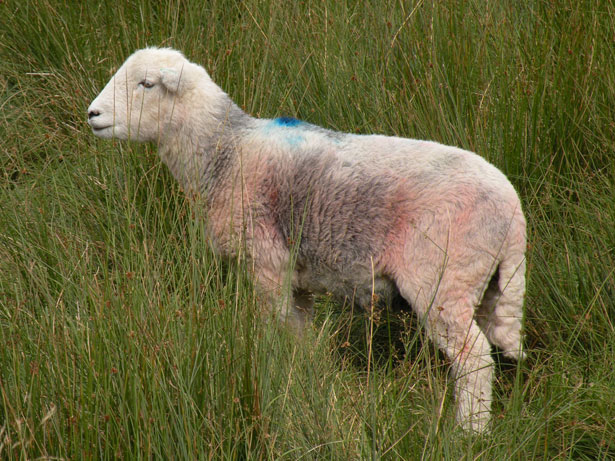 “All we like sheep have gone astray; we have turned every one to his own way; and the LORD hath laid on Him the iniquity of us all.” Isaiah 53:6“How think ye? if a man have an hundred sheep, and one of them be gone astray, doth he not leave the ninety and nine, and goeth into the mountains, and seeketh that which is gone astray? And if so be that he find it, verily I say unto you, he rejoiceth more of that sheep, than of the ninety and nine which went not astray. Even so it is not the will of your Father which is in heaven, that one of these little ones should perish.” Matthew 18:12-14Dear friend, could you be that one lost sheep?I am sure if we took a survey and asked the question; do you want to be eternally lost, with no chance of life ever again? No one, in their right mind, would choose not to live.Everyone wants to go to heaven or paradise of some sort. Everyone wants to go to heaven but no one wants to change.Every religion teaches; if you are faithful in practicing that religion you will be in paradise.I don’t think anyone intends to be lost; they think they have plenty of time. They might think; “before I get old I will make things right and get religion before I die”.It seems the consensus is; any religion will do, they all serve the same god.  Just pick a religion, any will do.This is what ecumenism is all about, all religions getting together forming one world church. The United Nations is planning for us a One World Government and a One World Church and it will not be “Christian”.Regardless of lifestyle, you can pick a religion where you will not need to change the way you live. (If any religion will do, everyone would be saved.) The world in its present condition is the type of paradise this type of thinking would produce.People would still be climbing all over each other to get to the highest positions. Murder, self aggrandizement, deceit and ungodliness in all of its forms, would still be the order of the day.Satan has done his work well. My question is; how do we reach the masses to wake them up to reality and help them to know they have been deceived and are going to be eternally lost if they don’t change their way of thinking?Any religion will not do! All roads do not lead to heaven! All religions and churches do not serve the same god!What ecumenism is doing is trying to reverse what God did when He destroyed the tower of Babel. They are in the process of building a new Babylon and its pagan forms of worship.God destroyed Babylon of old and anything new the United Nations can come up with, God will not allow to last. He destroyed Babylon once and He can do it again.Pagan religions worship many gods made of the elements of the earth which the true God made when He created the earth. These pagan gods are powerless to do harm or good to anyone. They do, however represent God’s enemy  ‘Satan’, who also is powerless to harm us unless we submit to his authority. “Submit yourselves therefore to God. Resist the devil, and he will flee from you.” James 4:7Babylon means ‘confusion’ and the devil is a master of confusion and deceit. He has deceived the masses into believing there is plenty of time and any religion will do.   “There is one body, and one Spirit, even as ye are called in one hope of your calling;  One Lord, one faith, one baptism, One God and Father of all, who is above all, and through all, and in you all.” Ephesians 4:4-6  “Jesus saith unto him, I am the way, the truth, and the life: no man cometh unto the Father, but by me.” John 14:6  Many people work hard to keep from working. I know of people scheming  to devise ways to get a check from the government for disability; if they would use the same energy and time lost, trying to get an honest job, they would probably be successful and prosperous.  It is also true of people working hard to be saved in a form of religion which cannot save. If we will be as diligent and sincere in following the plan God has given for our salvation; we will find a life hid in Jesus Christ is the only way to peace and happiness.Change is necessary in order to be saved. We naturally resist change and the older we get the less likely we are to change. People will tell you, “I am too old to change now. “When we allow God to have His way in our hearts He will change everything about us. There will be a 180 degree change in our lives. He will change the way we think, the way we eat, the way we dress, the way we treat other people and even the way we look. Even our countenance will change, Peace will be seen on our faces.What must I do to be saved?“If we confess our sins, he is faithful and just to forgive us our sins, and to cleanse us from all unrighteousness.” 1 John 1:9We are required, if at all possible, to undo the wrongs we have done to people if we are to expect God to forgive us. If I have stolen something from someone I need to take it back.If I have done someone wrong I need to go to them and ask their forgiveness. This is very difficult to do but it will show your sincerity and honesty.“If the wicked restore the pledge, give again that he had robbed, walk in the statutes of life, without committing iniquity; he shall surely live, he shall not die. None of his sins that he hath committed shall be mentioned unto him: he hath done that which is lawful and right; he shall surely live.” Ezekiel 33:15, 16  The ProcessFirst we are convicted that we are sinners in need of salvation. After conviction comes we ask God and the ones we have wronged to forgive us, then God justifies us. We become as clean as the driven snow as sinless as a new born baby.Once we are justified the sanctification process begins; “Sanctification is not the work of a moment, an hour, a day, but of a lifetime. It is not gained by a happy flight of feeling, but is the result of constantly dying to sin, and constantly living for Christ. Wrongs cannot be righted nor reformations wrought in the character by feeble, intermittent efforts. It is only by long, persevering effort, sore discipline, and stern conflict, that we shall overcome. We know not one day how strong will be our conflict the next. So long as Satan reigns, we shall have self to subdue, besetting sins to overcome; so long as life shall last, there will be no stopping place, no point which we can reach and say, I have fully attained. Sanctification is the result of lifelong obedience.”  {AA 560.3}We cannot earn salvation by our good works, it is a gift. Our righteousness is in believing that Jesus is our salvation. Jesus defeated the devil for us and places His robe of righteousness around us and when God looks down on us He sees Jesus our Redeemer. As we go through life God will show us defects in our characters. When He does we are to not procrastinate but yield out defects to Him immediately. If we do not he will bring us back to the same place over and over again until we yield or refuse.  When we refuse light or instruction from God we cannot expect more light until we obey Him.“If I regard iniquity in my heart, the Lord will not hear me:” Psalms 66:18In order for us to remain in a good relationship with God we need to Pray (communicate) with Him daily. Study His word daily (His love letter to us) and share what He has done for us with others as often as possible. Our witness helps others to have a desire for Jesus in their lives. This is how the gospel is to reach the world. Preachers cannot do our witnessing for us. Salvation is an individual thing.Cleaver of Truth Ministry2558 Clem Lowell RdCarrollton GA 30116(770) 854 665truthlinks1@hotmail.com